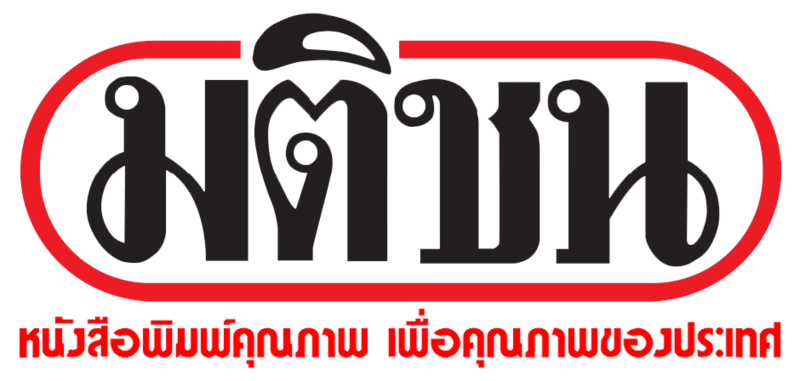 ข่าวประจำวันพุธที่ 29 สิงหาคม พ.ศ. 2561 หน้า 1 ต่อหน้า 10

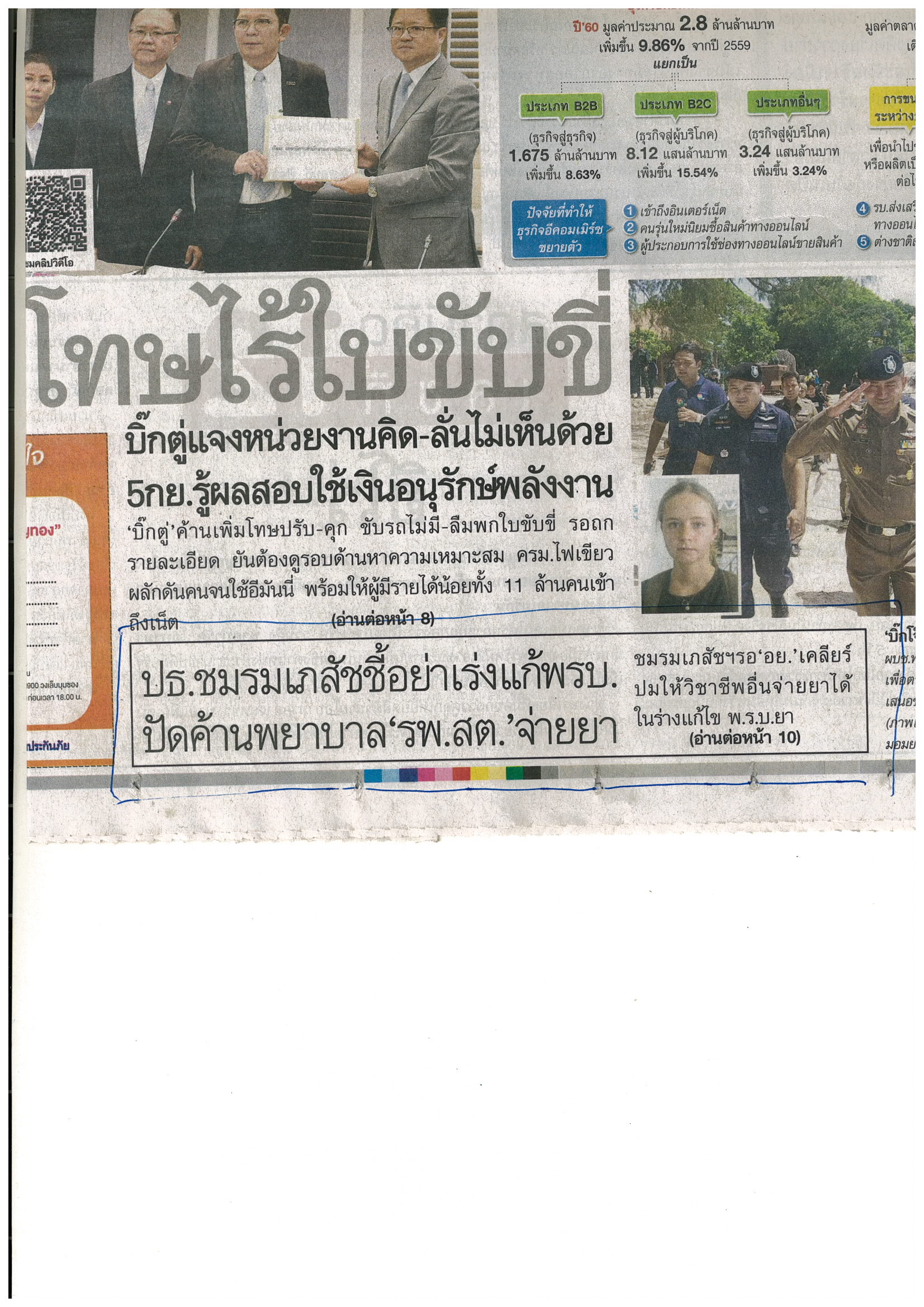 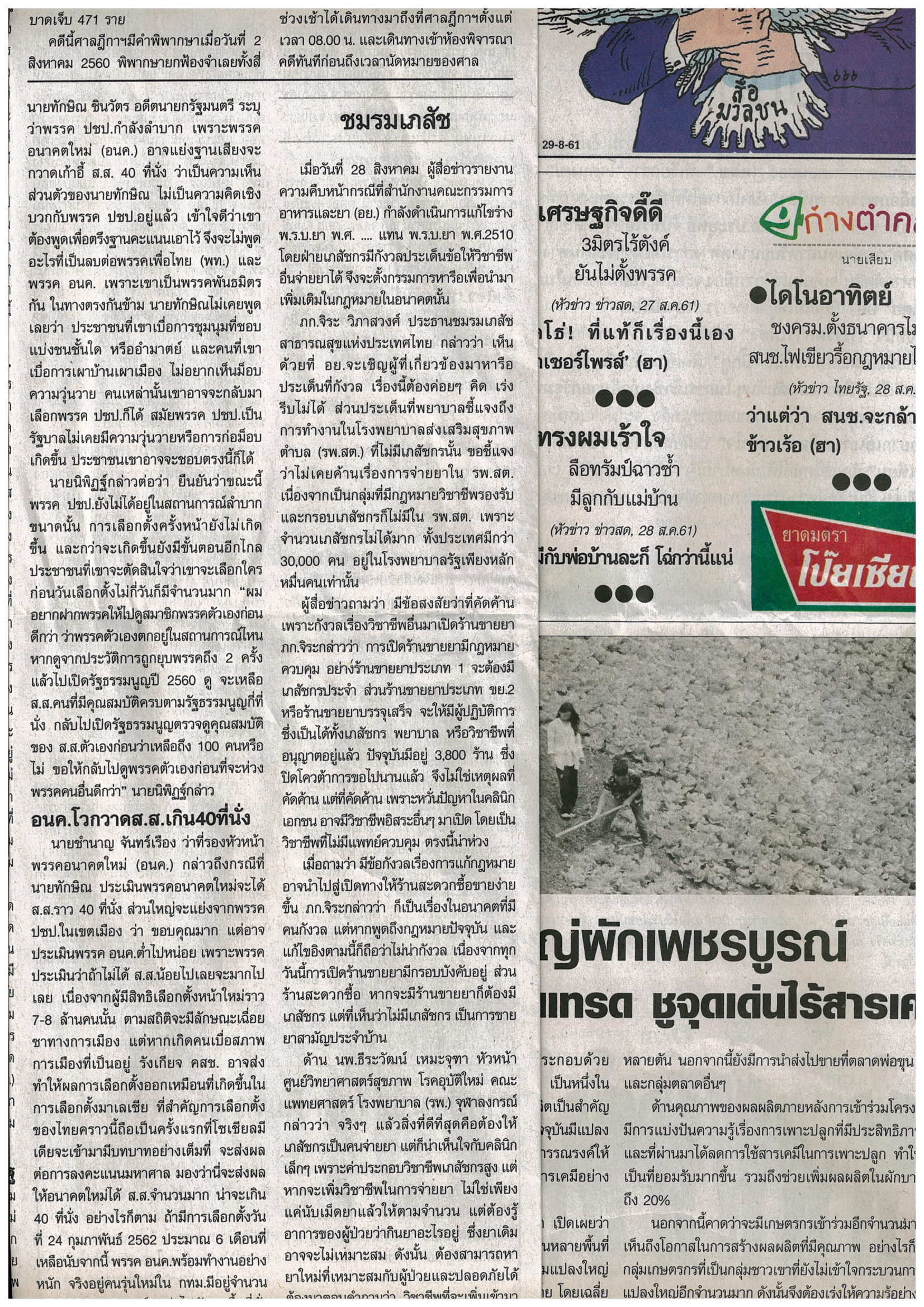 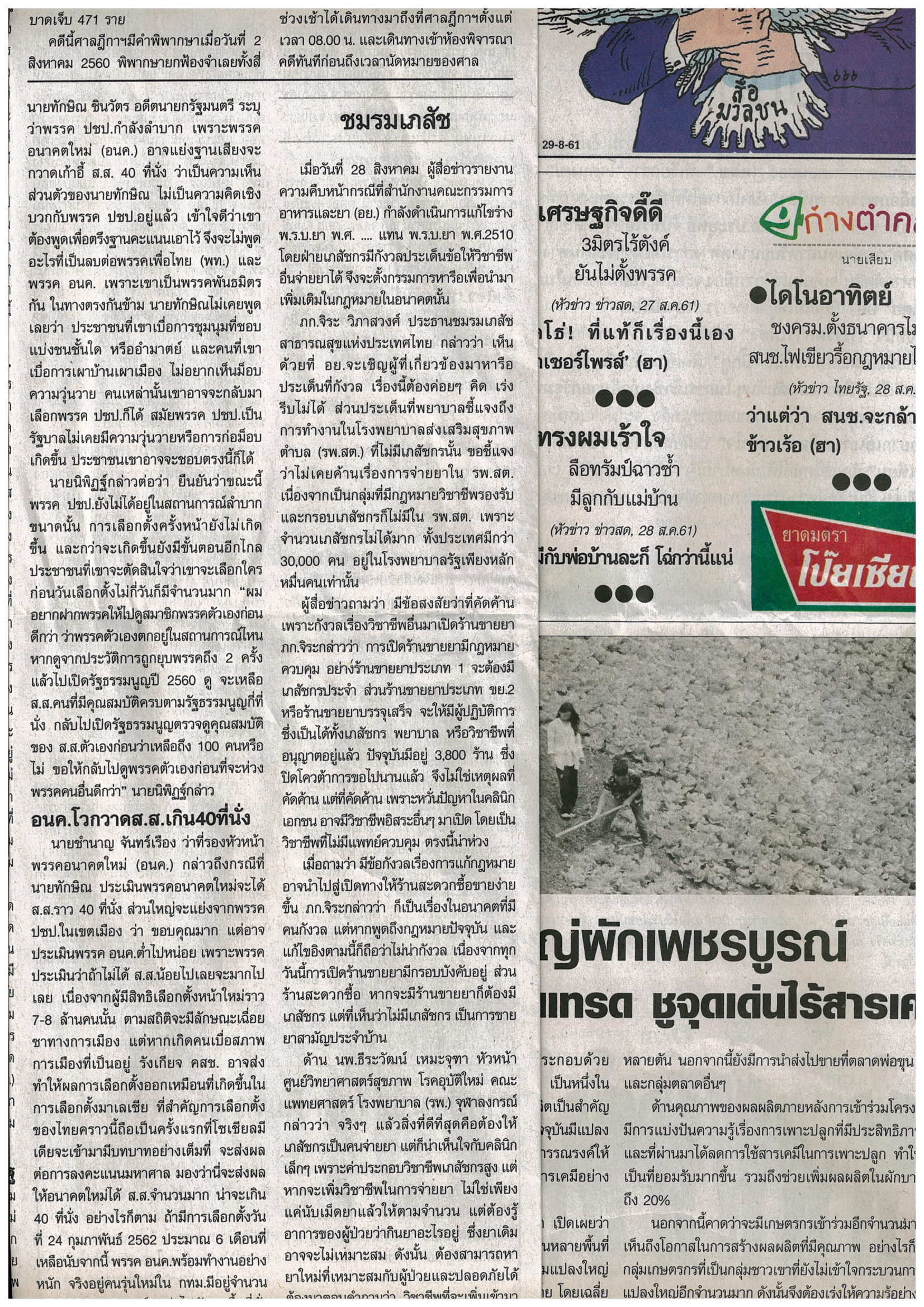 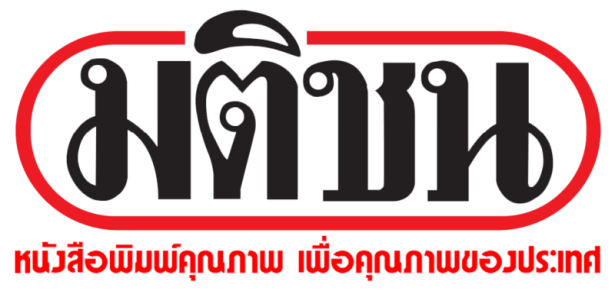 ข่าวประจำวันพุธที่ 29 สิงหาคม พ.ศ. 2561 หน้า 10 (ต่อ)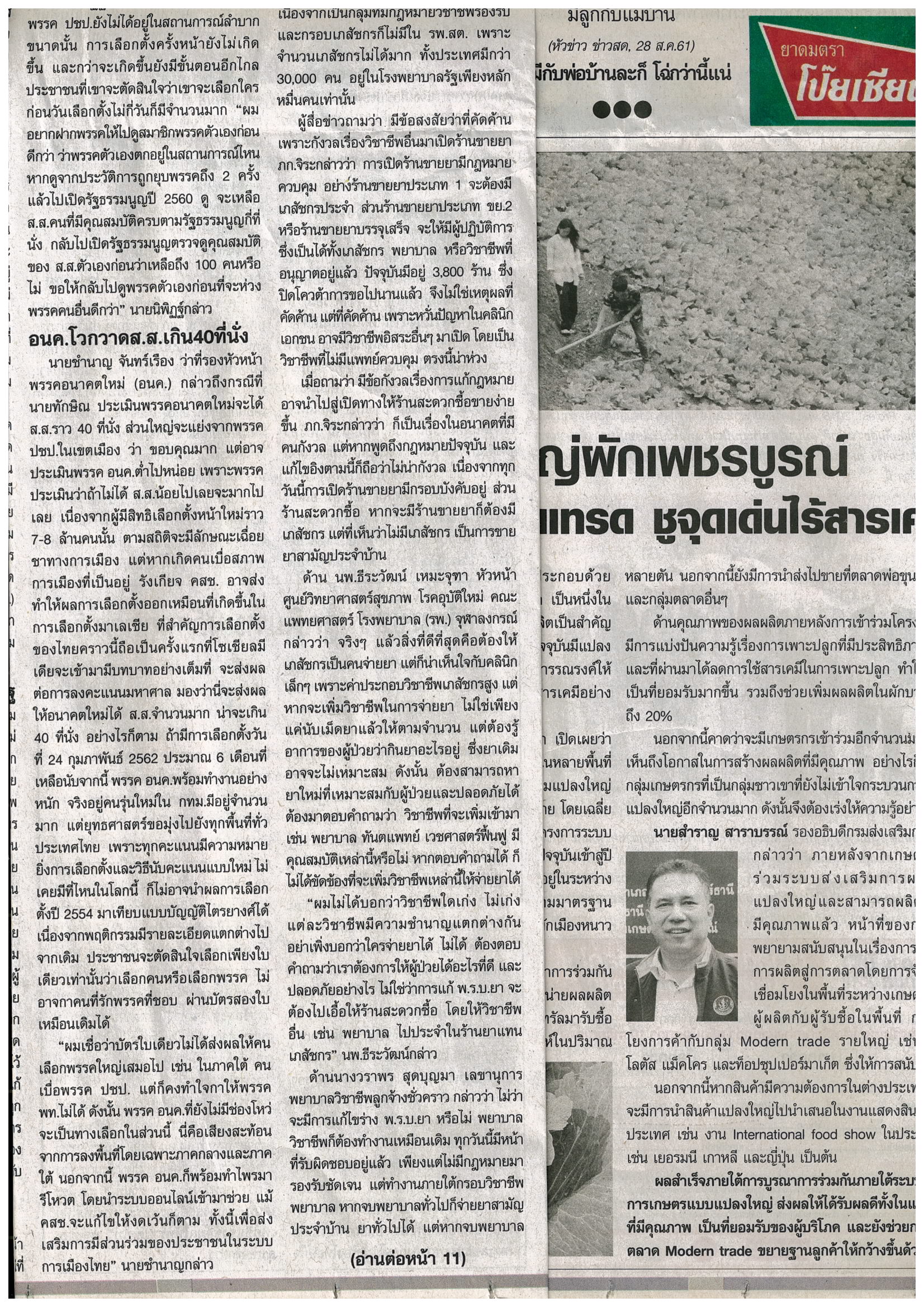 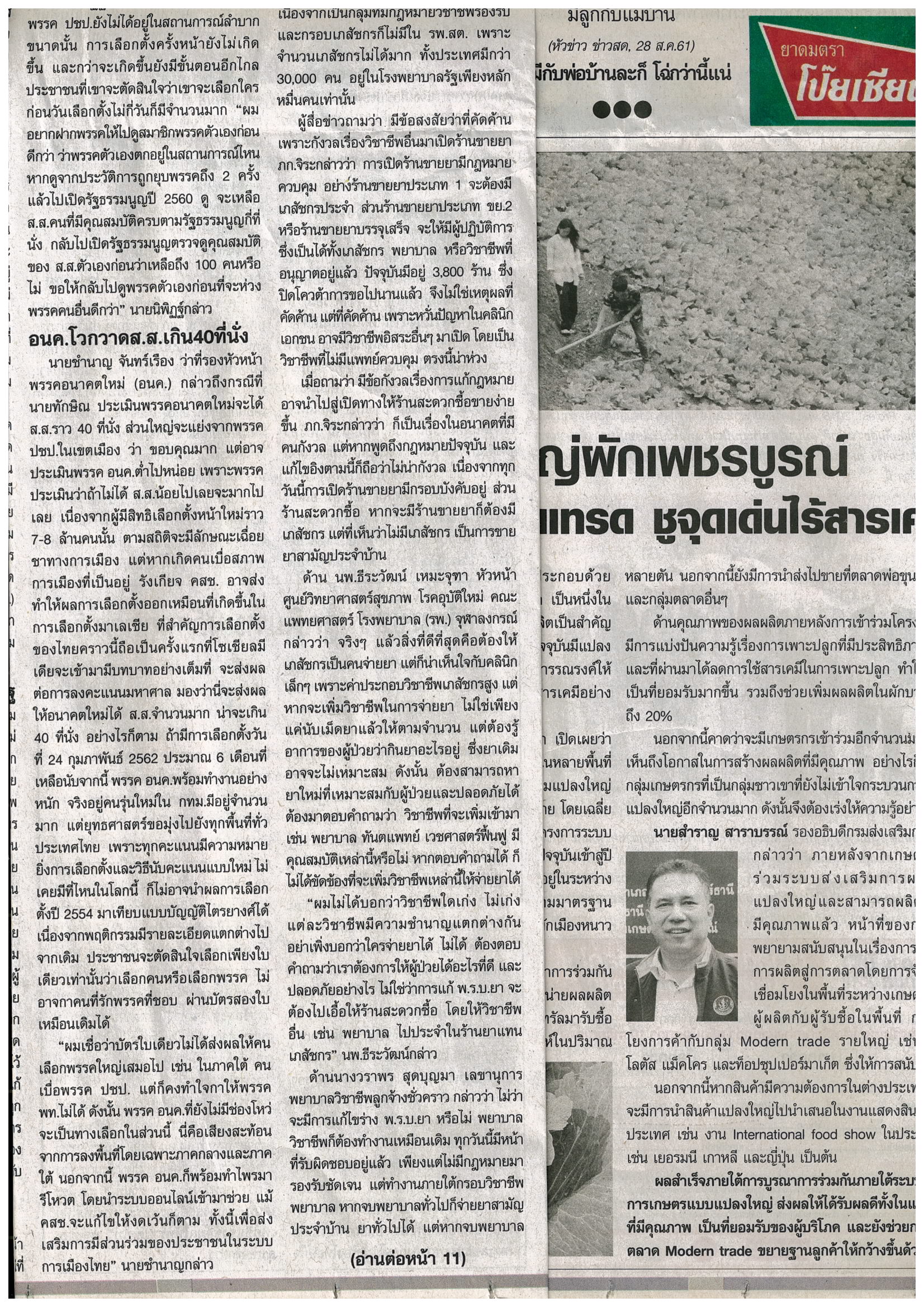 ข่าวประจำวันพุธที่ 29 สิงหาคม พ.ศ. 2561 หน้า 10 (ต่อ)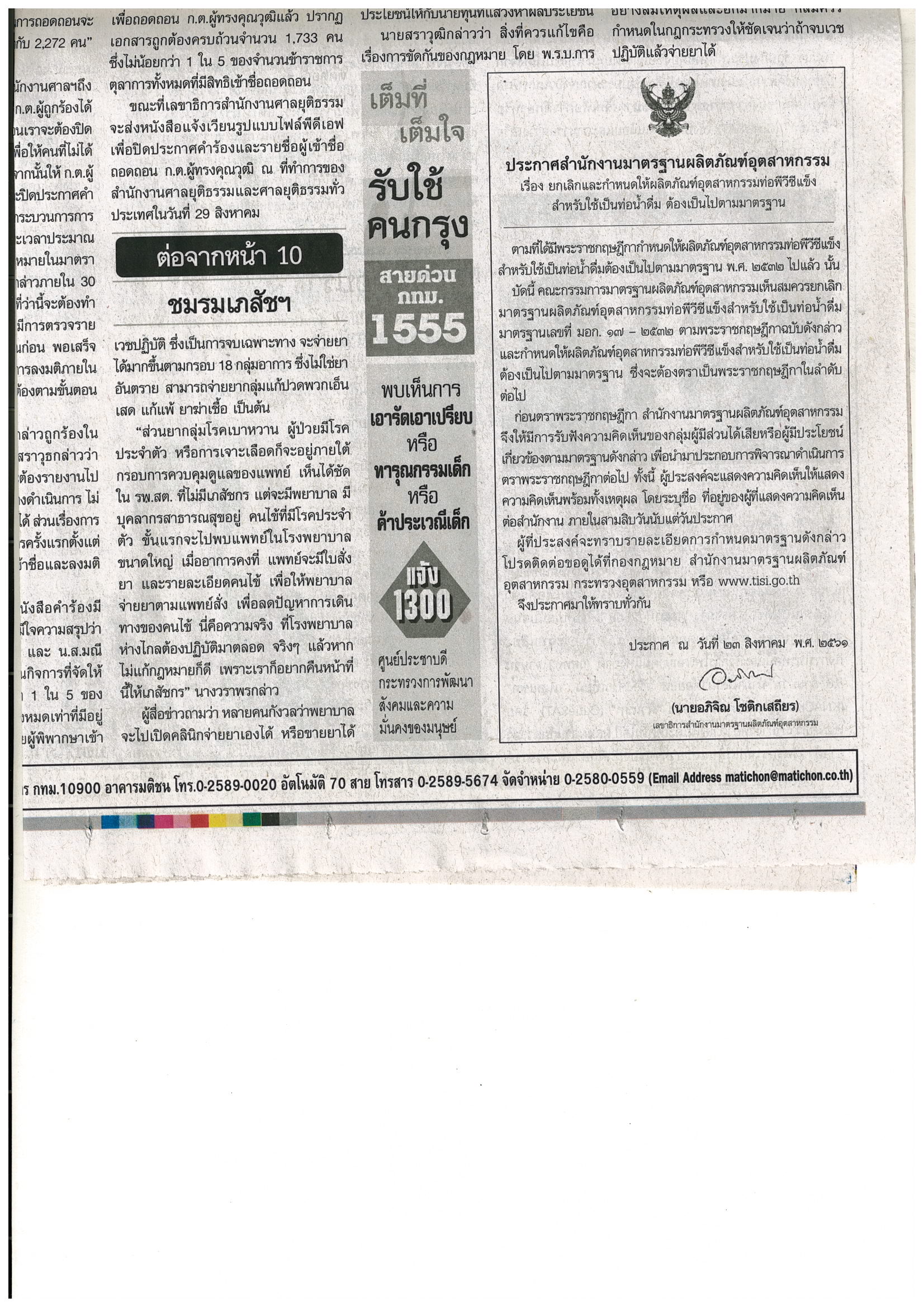 